Ecosystem card: School ParkEcosystem card: Wielkopolski National ParkAttachment 1 – Ecosystem cardPlants, mushrooms and animalsRośliny i grzyby naszej okolicyPlants and mushrooms in our areaSzkolny Park & Wielkopolski Park NarodowySchool Park & Wielkopolski National ParkBy Kacper, Szymon, EliaszZwierzęta naszej okolicyAnimals of our areaSzkolny Park & Wielkopolski Park NarodowySchool Park & Wielkopolski National Parkmade by Tosia, Madzia, Lidiamade by Janek, Stasiu, Oliwier, Jakub, BartoszWeather conditions during the survey(eg . the pressure, cloudiness, humidity, temperture)Sunny: 30°Clack of cloud coverAtmospheric Pressure: 1015hPalack of rainfallCharacteristics of biotope(eg . water relations, soil profile, soil type)Pond: ph = 7.7PO4 = 0.41 mg / lBrook Wirenka: ph = 8.2PO4 = 0.25Water fertile - eutrophicClosed tank favors the meeting of the organic compounds that water flows more easily cleans and varies with the test chemical composition.Characteristics biocenosis(eg . plants, animals, fungi, endangered organisms; use of the Latin language and images / diagrams)Attachment 1Characteristics of dependenceThe description in the following tableConclusionsThe description in the following tableWeather conditions during the survey(eg . the pressure, cloudiness, humidity, temperture)Temperature 10°C (morning) - 13oCpartly cloudyGentle windAtmospheric Pressure: 1027 hPalack of rainfallCharacteristics of biotope(eg . water relations, soil profile, soil type)Soil pH = 6Lake Jarosławieckie:The content of PO4 = 00NH4 content = 00NO3 content = 00Characteristics biocenosis(eg . plants, animals, fungi, endangered organisms; use of the Latin language and images / diagrams)Attachment 1Characteristics of dependenceWe saw traces depending on food (leftovers Anguis gragilis) - predation. We observed traces of beavers' activity, as well as herbivores. These relations will be classified according to food (predation and herbivory).We gave examples of food chains and relationships occurring in the forest.We talked and watched the competition of plants in access to water and light (young tree vs. mature). We noted the relationship between plants in different floors of the forest.We discussed the changes in the forest ecosystem, depending on the time of year (the study took an interesting time: late summer and early autumn).We saw migrations of animals: deer tracks and trails so. Indian summer - the movement of young spiders on their spider threads in order to populate a new area, as well as hiking migratory birds flying from the Polish winter.We talked and watched symbiosis - positive coexistence of fungi and trees called mycorrhiza.We talked and watched the competition between different species of animals in access to food or water.We discussed the role of intraspecific competition in maintaining the health of the population.We talked and watched the example of parasitism hubs and trees, mistletoe and trees, as well as ticks.We discussed the role of dead wood in the forest: water relations, place of growth and insect life, a breeding ground zero and birds, place the development of fungi and plants, fertilization of the soil.On the occasion of observation of the seed and the tree Fagus sylvatica we discussed the importance of nature for years Fagus seed and changes in the ecosystem due to release the seeds for this species of tree.ConclusionsA forest is a complex ecosystem in which there are numerous depending on nature. Both those classified as friendly and unfriendly.The diversity of organisms of the National Park is high.Abiotic environment of the National Park has little traces of impurities (the study of the waters of Lake Jarosławieckie).The organisms feeding on dead organic matter fulfill a very important role in ecosystems.The role of dead wood in the forest is very important to preserve natural diversity, and determines the quality abiotic environment.Environment Park school environment is anthropogenic, even though it has a large variety of species of plants and animals (many amphibians, birds, and mammals: foxes, roe deer, wild boar).The water in the tanks is TVE traces of human existence, it is phosphorous and ammonia.we met various test methods of the natural environment: the study of water and soil, to record the voices of birds, GPS, photos taken by special equipment at night and others.Nazwa gatunkowaWiąz Pospolity-Ulmus minor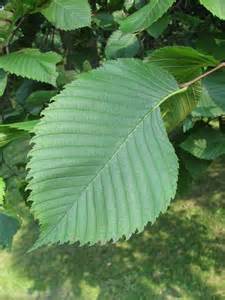 Lipa Drobnolistna-Tilia cordafa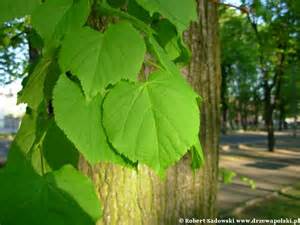 Modrzew Europejski-Larix decidua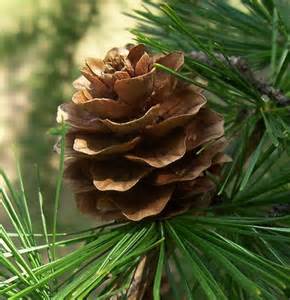 Jodła Pospolita-Abies alba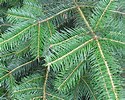 Świerk Pospolity -Picea abies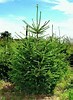 Pokrzywa Zwyczajna-Ultrica dioica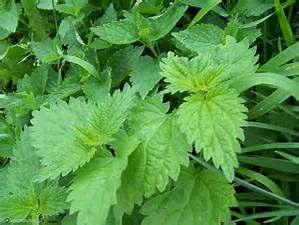 Jasnota Biała-Lamium album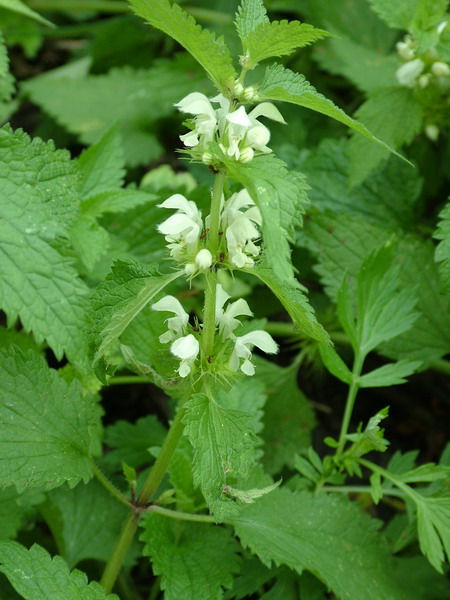 JałowiecPospolity-Juniperuscommunis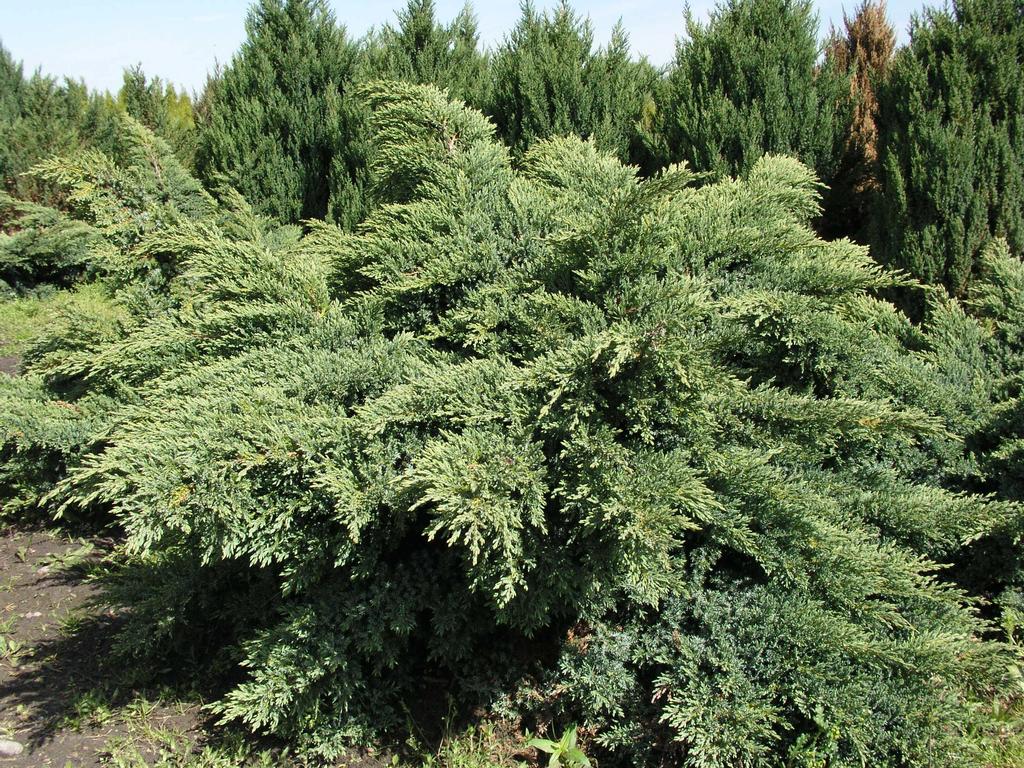 Mech płonnik-Polyfrichum Hedw.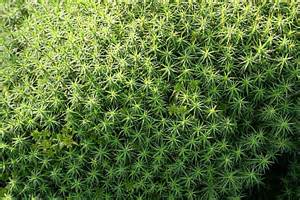 Rzęsa Wodna-LemmaMinor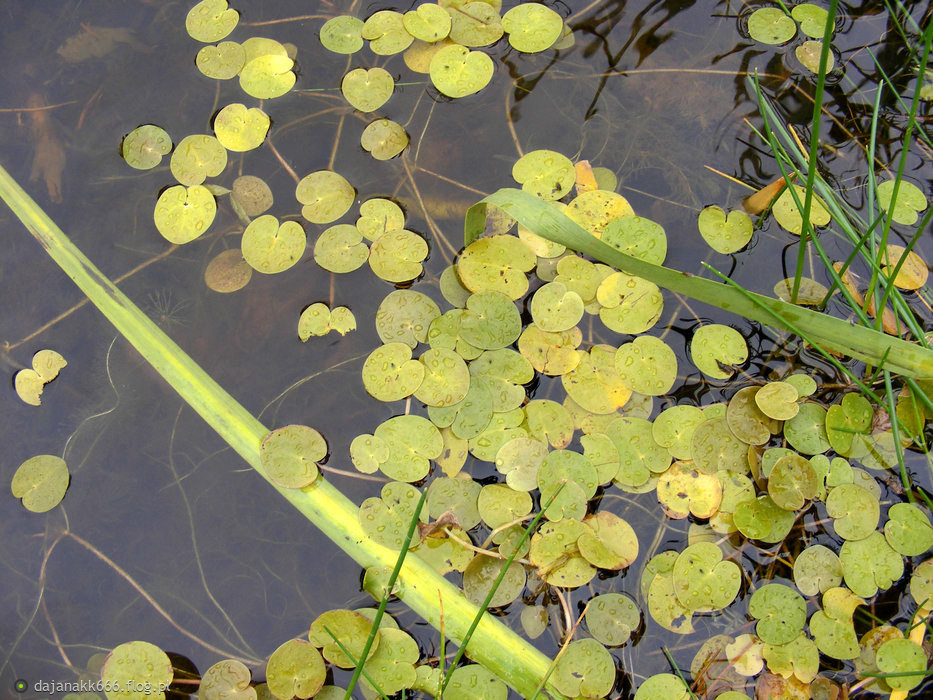 Platan  Klonolistny-Platanusacerifolia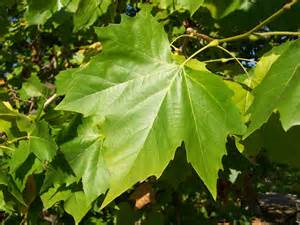 Dąb Szypułkowy-Qertus robur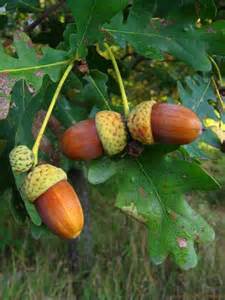 Dąb Bezszypułkowy-Quercus patreaa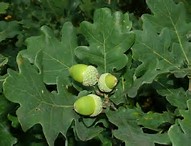 GrochodrzewZwyczajny-Robinia pseudo Akacja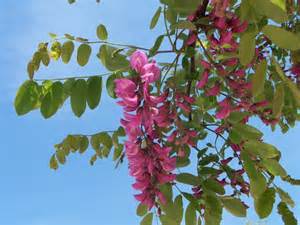 Buk Zwyczajny-Fagus sylvatica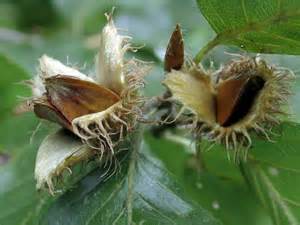 JesionWynosły-Fraxinus excelsior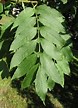 Klon Zwyczajny-Acer platanoides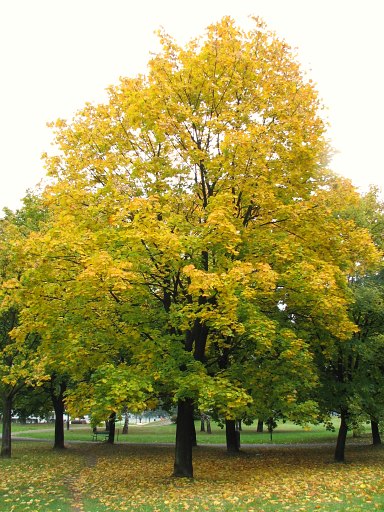 Paproćzwyczajna-Polypodium vulgare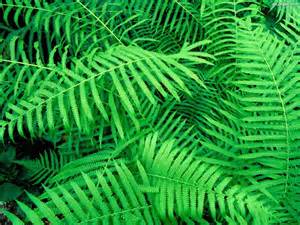 Babka lancetowata-Plantagolanceolata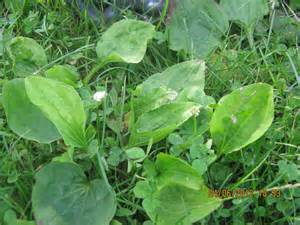 Mniszek lekarski-Taraxacum officinale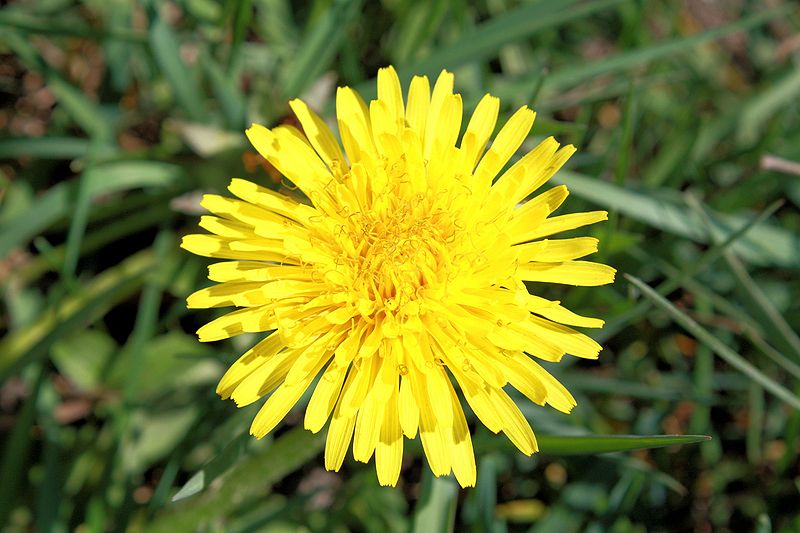 Grążel-Nuphar lufea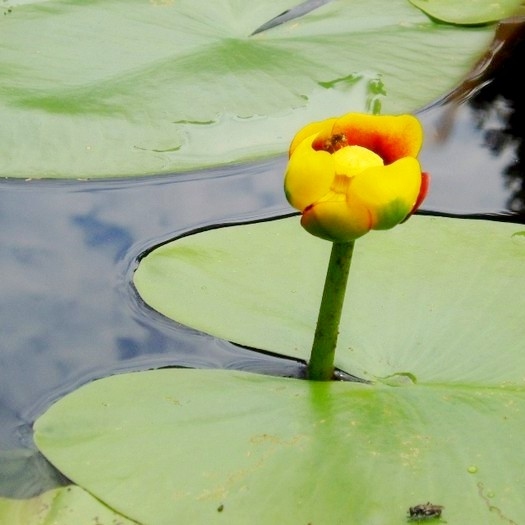 Pałka szerokolistna-Typchalatifolia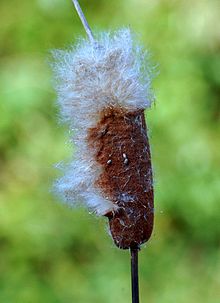 Czeremchaamerykańska-Prunus serotina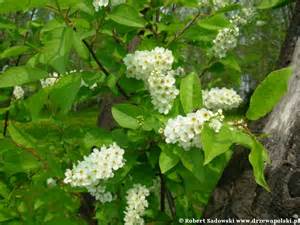 Borowikszlachetny-Boletusedulis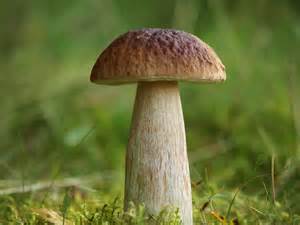 Hubiakpospolity-Fomesfomentarius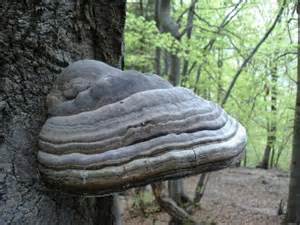 MuchomorCzerwony-Amanita muscaria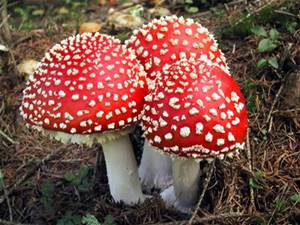 PieprznikJadalny-Canthereluscibarius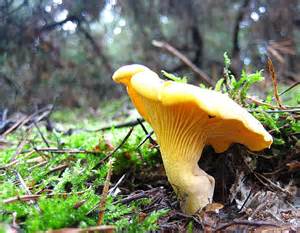 PodgrzybekBrunatny-Boletusbadius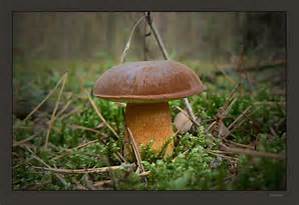 Sosna Zwyczajna-Pinussylvestris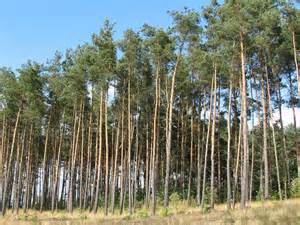 Wiewiórka rudaSciurus vulgaris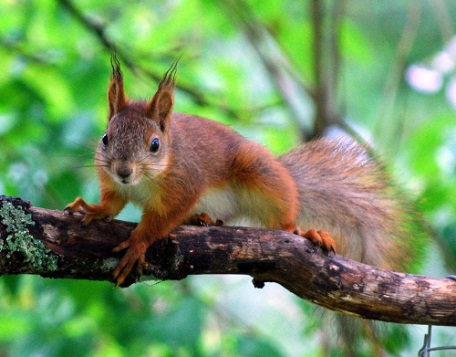 Dzik euroazjatyckiSus scrofa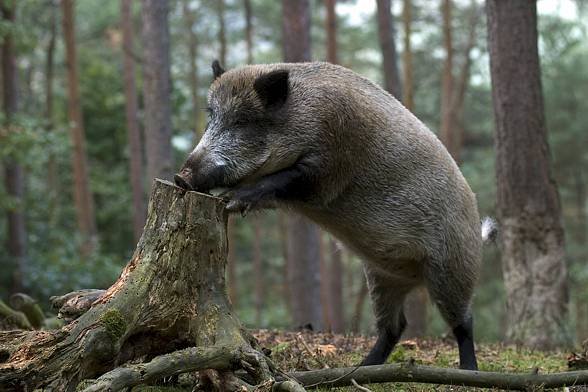 MyszołówButeo buteo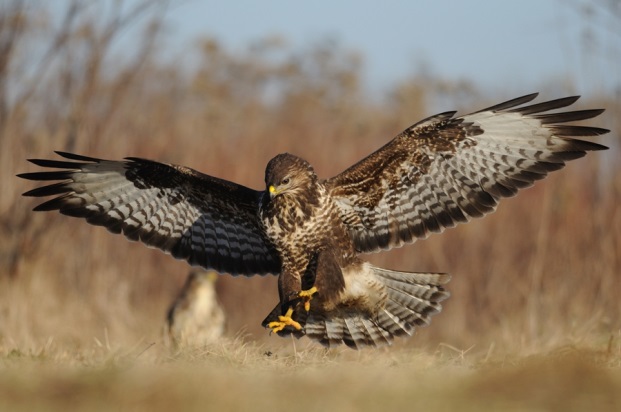 Kaczka krzyżówkaAnas platyrhynchos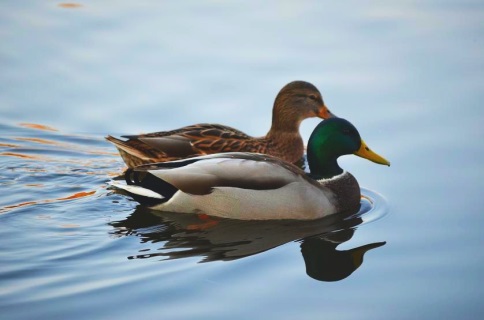 Fruczek gołąbek Macroglossum stellatarum 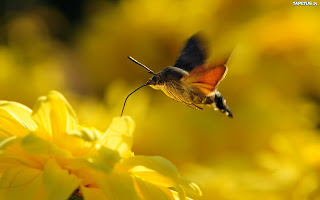 Biegacz gładkiCarabus glabratus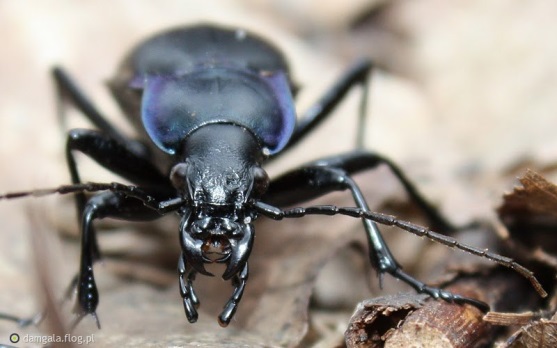 Trzpiennik olbrzymUrocerus gigas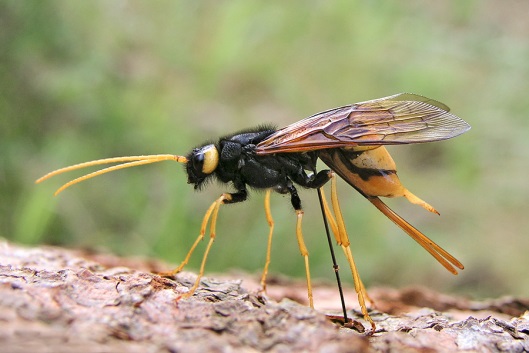 Sarna leśna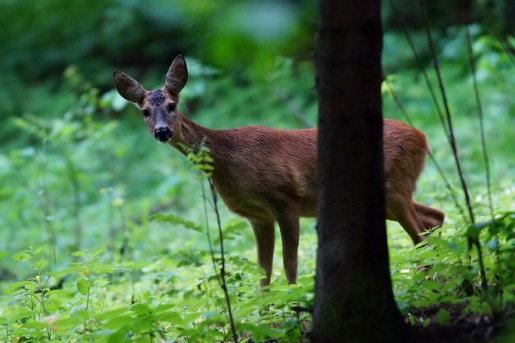 Kowal bezskrzydłyPyrrhocoris apterus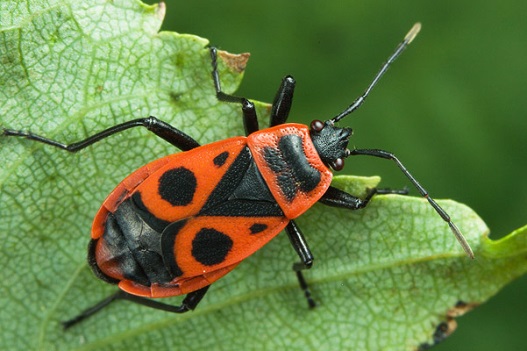 Ropucha zielonaBufo riridis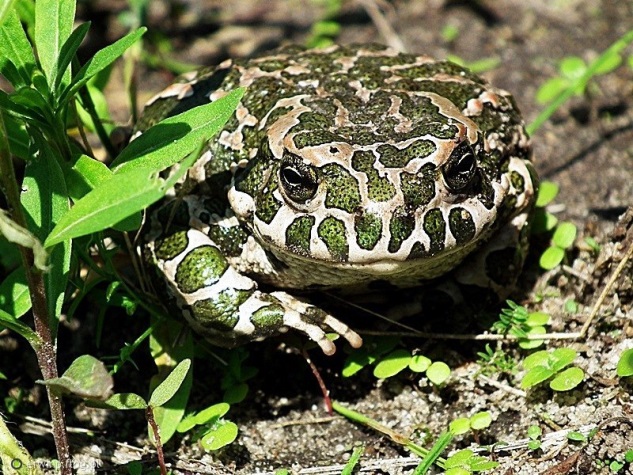 PadalecAnguis fragilis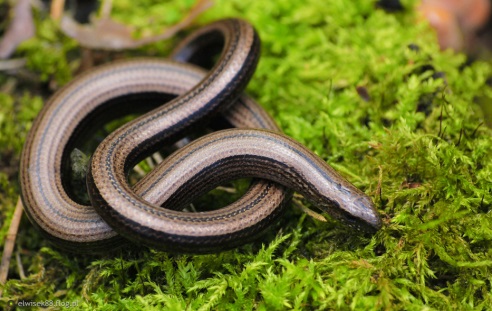 Ślimak winniczekHelix pomateje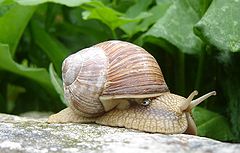 Żaba trawnaRana temporiane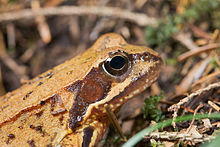 Jaszczurka zwinkaLacerteofilis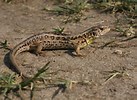 Gołąb grzywaczColumba palumblus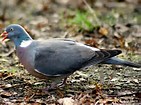 Dzięcioł czarny Dryocopus martius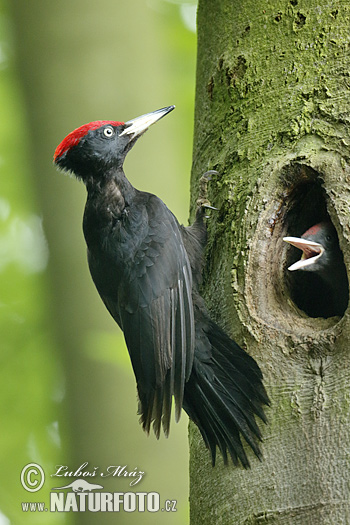 Nornica rudaModes glariolus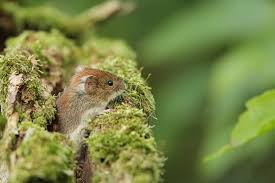 Rudzik Aglais io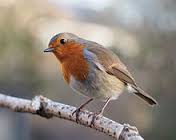 Perłowiec malinowiecArgunnis paphia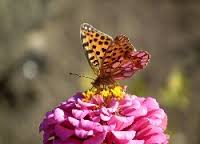 Rusałka admirał Vanessa atalanta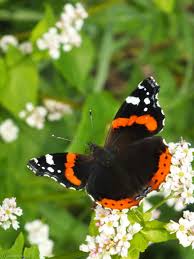 Zaskroniec zwyczajnyNatrix natrix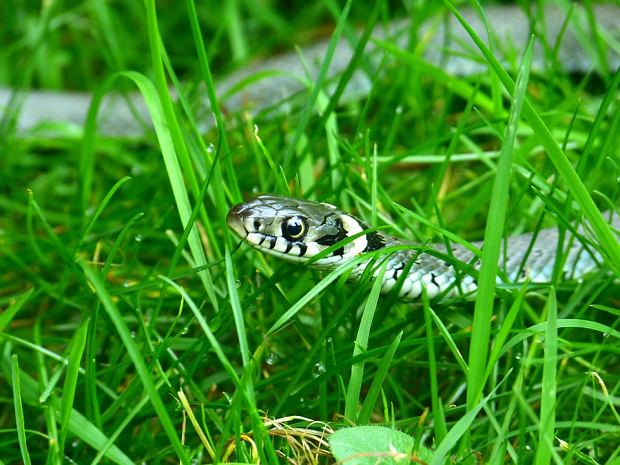 Harmonia axsyridis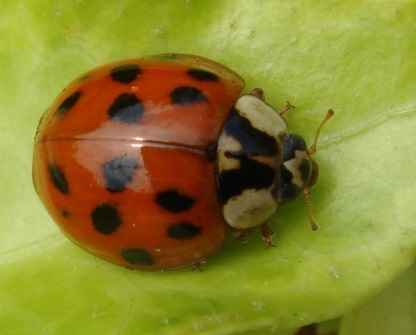 Kormoran zwyczajnyPhalacrocorax Carbo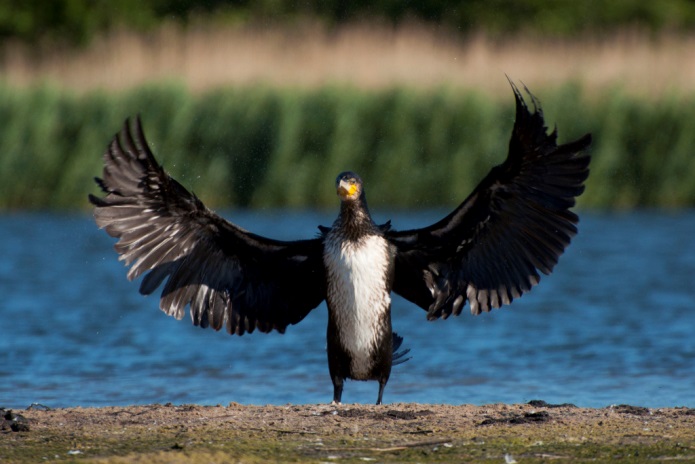 Kos zwyczajnyTURDUS MERULA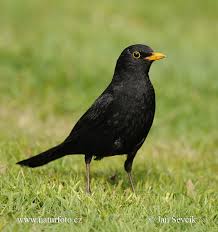 Borsuk europejskiMeles meles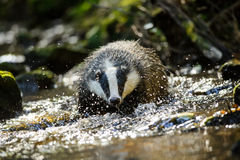 Mrówka rudnicaFormica rufa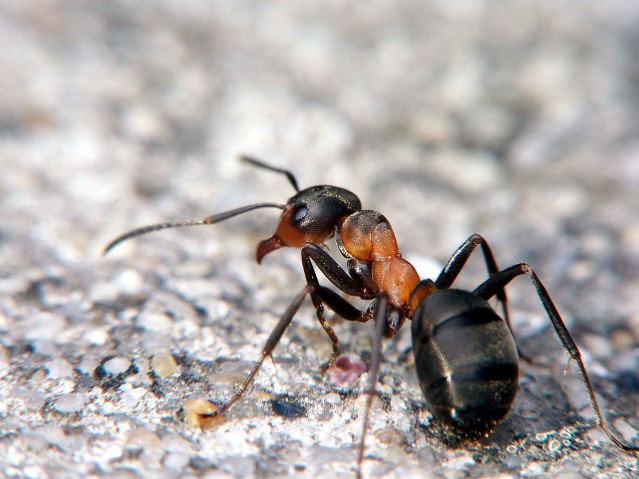 Nocek dużyMyotis myotis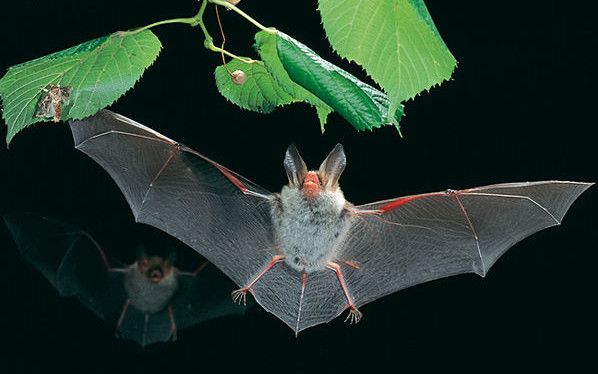 TYGRZYK PASKOWANY(ARGIOPE BRUENNICHI)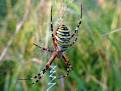 DZIĘCIOŁ DUŻY(DENDROCOPOS MAJOR)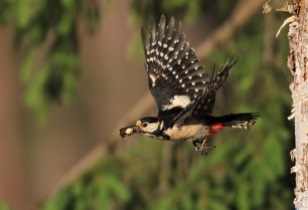 ŻUK GNOJARZ(GEOTRUPES STERCORIUS)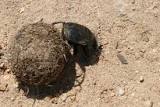 FRUCZEK GOŁĄBEK(Macroglossum stellatarum)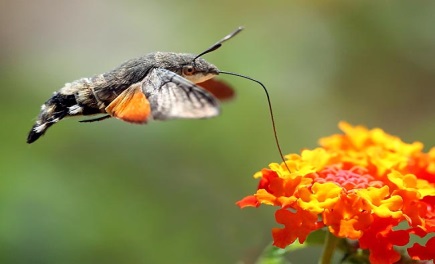 MYSZOŁÓW(Buteo)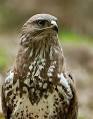 ZIELONA ĆMA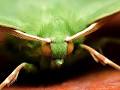 KRET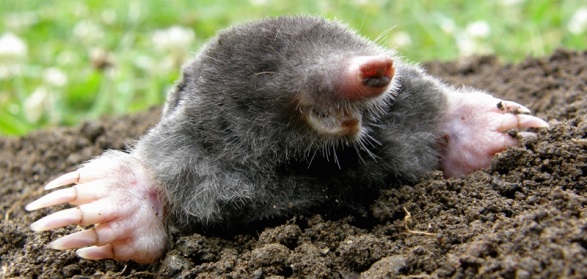 MYSZ(Mus)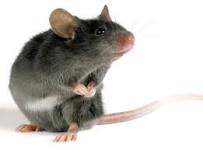 ROPUCHA ZIELONA(BUFO VIRIDIS)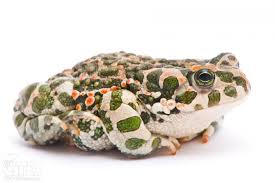 PADALEC(ANGUIS FRAGILIS)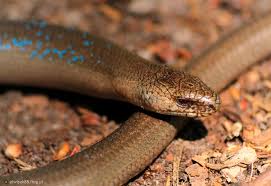 ŚLIMAK WINNICZEK(HELIX POMATIA)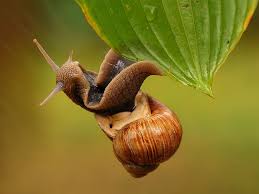 ŻABA TRAWNA(RANA TEMPORARIA)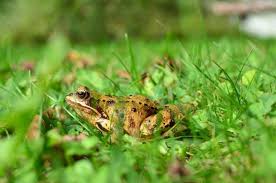 JASZCZURKA ZWINKA(LACERTA AGILIS)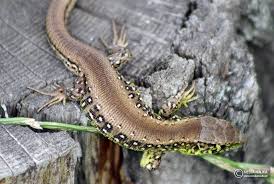 GOŁĄB GRZYWACZ(COLUMBA PALUMBUS)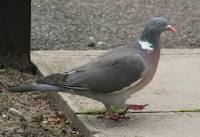  BOGATKA ZWYCZAJNA(PARUS MAJOR)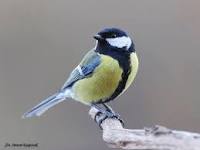 DZIĘCIOŁ CZARNY(DRYOCOPIUS MARTIUS)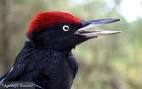 RUSAŁKA PAWIK(AGLAIS IO)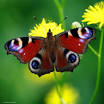 DOSTOJKA MALINOWIEC(ARGYNNIS PAPHIA)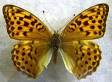 RUSAŁKA ADMIRAŁ(VANESSA ATALANTA)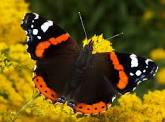 NORNICA RUDA(MYODES GLAREOLUS)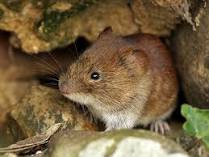 PAJĄK KRZYRZAK(ARANEUS BIADENAUS)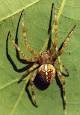 ZASKRONIEC ZWYCZAJNY(NATRIX NATRIX)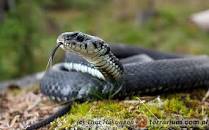 DZIK EOROAZIATYCKI(SUS SCROFA)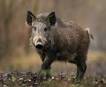 MRÓWKA RUDNICA(FORMICA RUFA)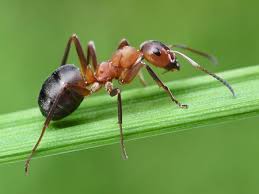 KOS ZWYCZAJNY(TURDUS MERULA)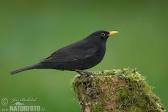 KORMORAN ZWYCZAJNY(PHALACROCORAX CARBO)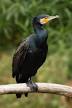 BORSUK EOROPEJSKI(MELES MELES)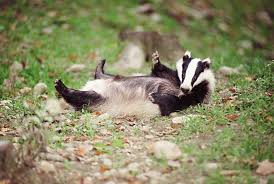 NOCEK DUŻY (MYOTIS MYOTIS)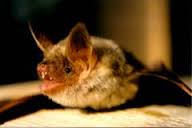 